В целях реализации положений пункта 8 части 1 статьи 95, части 70 статьи 112 Федерального закона от 05.04.2013 № 44-ФЗ "О контрактной системе в сфере закупок товаров, работ, услуг для обеспечения государственных и муниципальных нужд", постановления Правительства Российской Федерации от 09.08.2021 N 1315 "О внесении изменений в некоторые акты Правительства Российской Федерации" в связи с существенным увеличением в 2021 и 2022 годах цен на строительные ресурсы администрация муниципального района Кинельский Самарской области постановляет:1. Установить, что при исполнении контракта, заключенного в соответствии с Федеральным законом от 05.04.2013 № 44-ФЗ "О контрактной системе в сфере закупок товаров, работ, услуг для обеспечения государственных и муниципальных нужд" (далее – Закон 44-ФЗ) для обеспечения нужд муниципального района Кинельский Самарской области, предметом которого является выполнение работ по строительству, реконструкции, капитальному ремонту, сносу объекта капитального строительства, проведению работ по сохранению объектов культурного наследия (далее - контракт):а) допускается в соответствии с пунктом 8 части 1 статьи 95 и частью 70 статьи 112 Закона 44-ФЗ изменение существенных условий контракта, стороной которого является муниципальный заказчик муниципального района Кинельский (далее - заказчик), в том числе изменение (увеличение) цены контракта, при совокупности следующих условий:изменение существенных условий контракта осуществляется в пределах лимитов бюджетных обязательств, доведенных до получателя средств местного бюджета, на срок исполнения контракта и не приводит к увеличению срока исполнения контракта и (или) цены контракта более чем на 30 процентов;предусмотренные проектной документацией соответствующего объекта капитального строительства (актом, утвержденным застройщиком или техническим заказчиком и содержащим перечень дефектов оснований, строительных конструкций, систем инженерно-технического обеспечения и сетей инженерно-технического обеспечения с указанием качественных и количественных характеристик таких дефектов, и заданием застройщика или технического заказчика на проектирование в зависимости от содержания работ) физические объемы работ, конструктивные, организационно-технологические и другие решения не изменяются;размер изменения (увеличения) цены контракта определяется в порядке, установленном приказом Министерства строительства и жилищно-коммунального хозяйства Российской Федерации, при этом цены контракта, размер которой составляет или превышает 30 млн. рублей, - по результатам повторной государственной экспертизы проектной документации, проводимой в части проверки достоверности определения сметной стоимости строительства, реконструкции, капитального ремонта, сноса объекта капитального строительства, проведения работ по сохранению объектов культурного наследия в соответствии с пунктом 45(14) Положения об организации и проведении государственной экспертизы проектной документации и результатов инженерных изысканий, утвержденного постановлением Правительства Российской Федерации от 05.03.2007 N 145;изменение существенных условий контракта осуществляется путем заключения заказчиком и поставщиком (подрядчиком, исполнителем) соглашения об изменении условий контракта на основании поступившего заказчику в письменной форме предложения поставщика (подрядчика, исполнителя) об изменении существенных условий контракта в связи с существенным увеличением цен на строительные ресурсы, подлежащие поставке и (или) использованию при исполнении такого контракта, с приложением информации и документов, обосновывающих такое предложение;контракт заключен до 31 декабря 2022 года и обязательства по нему на дату заключения соглашения об изменении условий контракта не исполнены;б) при необходимости изменения (увеличения) цены контракта в связи с увеличением цен на строительные ресурсы, подлежащие поставке и (или) использованию при исполнении контракта, до размера, превышающего стоимость объекта капитального строительства, указанную в акте (решении) об осуществлении капитальных вложений, такое изменение (увеличение) осуществляется после внесения соответствующих изменений в расходное обязательство муниципального района Кинельский Самарской области;в) в случае изменения (увеличения) цены контракта до размера, превышающего стоимость объекта капитального строительства, указанную в акте (решении) об осуществлении капитальных вложений, не требуется проведения проверки инвестиционного проекта на предмет эффективности использования средств местного бюджета, направляемых на капитальные вложения, а также уточнения расчета интегральной оценки эффективности использования средств бюджета муниципального района Кинельский, направляемых на капитальные вложения.2. Официально опубликовать настоящее Постановление в газете «Междуречье» и разместить на официальном сайте администрации муниципального района Кинельский в информационно-телекоммуникационной сети Интернет (www.kinel.ru) в подразделе «Нормативные правовые акты» раздела «Документы».3. Настоящее Постановление вступает в силу после его официального опубликования.4. Контроль за выполнение настоящего постановления возложить на первого заместителя главы муниципального района Кинельский Самарской области Мецкера Александра Александровича.Глава муниципальногорайона  Кинельский                                                                      Ю.Н. ЖидковТуркина Л.В. 21774Рассылка: отдел конкурсов, аукционов и муниципального заказа – 1 экз., прокуратура – 1экз., редакция газеты «Междуречье» - 1экз.СОГЛАСОВАНО:Первый заместитель главы муниципального района Кинельский                                      А.А. МецкерНачальник юридического отдела администрации муниципального района Кинельский                                                                    Т.Л. Силантьева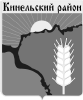 Администрация муниципального района Кинельский Самарской областиПОСТАНОВЛЕНИЕот _12.08.2022_ № _1063_г. КинельОб изменении существенных условий контрактов, заключенных для обеспечения нужд муниципального района Кинельский Самарской области, предметом которых является выполнение работ по строительству, реконструкции, капитальному ремонту, сносу объекта капитального строительства, проведению работ по сохранению объектов культурного наследия.